Приложение 1Изучить текст §10, стр 42-47Распределить роли для групповой работы:- папа Урбан ΙΙ.- монах – хронист.- 1 группа « Бедняки под предводительством Петра Пустынника»- 2 группа « Рыцари под предводительством Боэмунда Тарентского»- 3 группа « Рыцари под предводительством Раймонда Тулузского»- 4 группа « Рыцари под предводительством Готфрида Бульонского»Приложение 2 Задание для ученика с ОВППо учебной картине «Рыцари крестносцы», предложена следующая последовательность работы:- Кто изображен  (их одежда, вооружение, позы, выражение лиц);- перечисляются и показываются занятия этих людей- читается подпись под иллюстрацией;- выборочно читаются несколько абзацев учебника, где говорится о появлении крестоносцев Приложение 3 метод «ПАЗЛ»Приложение 4 прием « Оценка группы группой»Критерии , по которым будет оцениваться группа по завершении работы.Раздел долгосрочного планирования: Раздел долгосрочного планирования: Раздел долгосрочного планирования: Раздел долгосрочного планирования: Школа: КГУ «СОШЛ № 38», г. СемейШкола: КГУ «СОШЛ № 38», г. СемейШкола: КГУ «СОШЛ № 38», г. СемейШкола: КГУ «СОШЛ № 38», г. СемейДата:Дата:Дата:Дата:ФИО учителя: Садвакасова Г.Ж.ФИО учителя: Садвакасова Г.Ж.ФИО учителя: Садвакасова Г.Ж.ФИО учителя: Садвакасова Г.Ж.класс: 6класс: 6класс: 6класс: 6Участвовали: Участвовали: Участвовали: Не участвовали:Тема урокаРаздел 2 А Крестовые походы.Тема урокаРаздел 2 А Крестовые походы.Почему произошли крестовые походы?Почему произошли крестовые походы?Почему произошли крестовые походы?Почему произошли крестовые походы?Почему произошли крестовые походы?Почему произошли крестовые походы?Цели обучения, достигаемые на этом уроке   (Ссылка на учебный план)Цели обучения, достигаемые на этом уроке   (Ссылка на учебный план)6.3.2.6 – определять причины и последствия крестовых походов на примере 1-4 походов, обозначая на карте события в их динамике;6.3.2.6 – определять причины и последствия крестовых походов на примере 1-4 походов, обозначая на карте события в их динамике;6.3.2.6 – определять причины и последствия крестовых походов на примере 1-4 походов, обозначая на карте события в их динамике;6.3.2.6 – определять причины и последствия крестовых походов на примере 1-4 походов, обозначая на карте события в их динамике;6.3.2.6 – определять причины и последствия крестовых походов на примере 1-4 походов, обозначая на карте события в их динамике;6.3.2.6 – определять причины и последствия крестовых походов на примере 1-4 походов, обозначая на карте события в их динамике;Цель урокаЦель урокаФормировать навыки работы с историческими картами;Сделать  вывод о последствиях крестовых походовФормировать навыки работы с историческими картами;Сделать  вывод о последствиях крестовых походовФормировать навыки работы с историческими картами;Сделать  вывод о последствиях крестовых походовФормировать навыки работы с историческими картами;Сделать  вывод о последствиях крестовых походовФормировать навыки работы с историческими картами;Сделать  вывод о последствиях крестовых походовФормировать навыки работы с историческими картами;Сделать  вывод о последствиях крестовых походовКритерии оцениванияКритерии оцениванияУчащиеся:Защищают свои позиции с помощью аргументов;- называют причины и итоги первого, второго, третьего и четвертого крестовых походов, -обозначают маршруты крестоносцев на контурной карте- определяют положительные и отрицательные последствия крестовых походовУчащиеся:Защищают свои позиции с помощью аргументов;- называют причины и итоги первого, второго, третьего и четвертого крестовых походов, -обозначают маршруты крестоносцев на контурной карте- определяют положительные и отрицательные последствия крестовых походовУчащиеся:Защищают свои позиции с помощью аргументов;- называют причины и итоги первого, второго, третьего и четвертого крестовых походов, -обозначают маршруты крестоносцев на контурной карте- определяют положительные и отрицательные последствия крестовых походовУчащиеся:Защищают свои позиции с помощью аргументов;- называют причины и итоги первого, второго, третьего и четвертого крестовых походов, -обозначают маршруты крестоносцев на контурной карте- определяют положительные и отрицательные последствия крестовых походовУчащиеся:Защищают свои позиции с помощью аргументов;- называют причины и итоги первого, второго, третьего и четвертого крестовых походов, -обозначают маршруты крестоносцев на контурной карте- определяют положительные и отрицательные последствия крестовых походовУчащиеся:Защищают свои позиции с помощью аргументов;- называют причины и итоги первого, второго, третьего и четвертого крестовых походов, -обозначают маршруты крестоносцев на контурной карте- определяют положительные и отрицательные последствия крестовых походовЯзыковые задачиЯзыковые задачиспособствовать развитию языковых компетенций:- Слушание (аудирование) - при выполнении практических заданий после просмотра видеоматериала-Чтение – работа с историческим источником и текстовым материалом при решении практических заданий-Письмо – выполнение письменных работ при решении практических заданий- Говорение - в ходе коллективного обсуждения в парах и группах, а также в ходе ответов на вопросы учителяспособствовать развитию языковых компетенций:- Слушание (аудирование) - при выполнении практических заданий после просмотра видеоматериала-Чтение – работа с историческим источником и текстовым материалом при решении практических заданий-Письмо – выполнение письменных работ при решении практических заданий- Говорение - в ходе коллективного обсуждения в парах и группах, а также в ходе ответов на вопросы учителяспособствовать развитию языковых компетенций:- Слушание (аудирование) - при выполнении практических заданий после просмотра видеоматериала-Чтение – работа с историческим источником и текстовым материалом при решении практических заданий-Письмо – выполнение письменных работ при решении практических заданий- Говорение - в ходе коллективного обсуждения в парах и группах, а также в ходе ответов на вопросы учителяспособствовать развитию языковых компетенций:- Слушание (аудирование) - при выполнении практических заданий после просмотра видеоматериала-Чтение – работа с историческим источником и текстовым материалом при решении практических заданий-Письмо – выполнение письменных работ при решении практических заданий- Говорение - в ходе коллективного обсуждения в парах и группах, а также в ходе ответов на вопросы учителяспособствовать развитию языковых компетенций:- Слушание (аудирование) - при выполнении практических заданий после просмотра видеоматериала-Чтение – работа с историческим источником и текстовым материалом при решении практических заданий-Письмо – выполнение письменных работ при решении практических заданий- Говорение - в ходе коллективного обсуждения в парах и группах, а также в ходе ответов на вопросы учителяспособствовать развитию языковых компетенций:- Слушание (аудирование) - при выполнении практических заданий после просмотра видеоматериала-Чтение – работа с историческим источником и текстовым материалом при решении практических заданий-Письмо – выполнение письменных работ при решении практических заданий- Говорение - в ходе коллективного обсуждения в парах и группах, а также в ходе ответов на вопросы учителяЛексика и терминология урока: «Крестовый поход», «Крестоносцы», «Паломники», «Религиозно-рыцарский орден»,  «Латинская империя», «Мусульманский мир».Лексика и терминология урока: «Крестовый поход», «Крестоносцы», «Паломники», «Религиозно-рыцарский орден»,  «Латинская империя», «Мусульманский мир».Лексика и терминология урока: «Крестовый поход», «Крестоносцы», «Паломники», «Религиозно-рыцарский орден»,  «Латинская империя», «Мусульманский мир».Лексика и терминология урока: «Крестовый поход», «Крестоносцы», «Паломники», «Религиозно-рыцарский орден»,  «Латинская империя», «Мусульманский мир».Лексика и терминология урока: «Крестовый поход», «Крестоносцы», «Паломники», «Религиозно-рыцарский орден»,  «Латинская империя», «Мусульманский мир».Лексика и терминология урока: «Крестовый поход», «Крестоносцы», «Паломники», «Религиозно-рыцарский орден»,  «Латинская империя», «Мусульманский мир».Полезные фразы для диалога\письма: Мы считаем …, Можно дать такое определение…, Можно выделить следующее…, «Этот аргумент доказывает данный факт…».Полезные фразы для диалога\письма: Мы считаем …, Можно дать такое определение…, Можно выделить следующее…, «Этот аргумент доказывает данный факт…».Полезные фразы для диалога\письма: Мы считаем …, Можно дать такое определение…, Можно выделить следующее…, «Этот аргумент доказывает данный факт…».Полезные фразы для диалога\письма: Мы считаем …, Можно дать такое определение…, Можно выделить следующее…, «Этот аргумент доказывает данный факт…».Полезные фразы для диалога\письма: Мы считаем …, Можно дать такое определение…, Можно выделить следующее…, «Этот аргумент доказывает данный факт…».Полезные фразы для диалога\письма: Мы считаем …, Можно дать такое определение…, Можно выделить следующее…, «Этот аргумент доказывает данный факт…».Воспитание ценностей  Воспитание ценностей  Через ценность Мәңгілік Ел – это общность Истории, Культуры и Языка.Воспитывает у учащихся гражданскую позицию и толерантность, уважение к истории других народовЧерез ценность Мәңгілік Ел – это общность Истории, Культуры и Языка.Воспитывает у учащихся гражданскую позицию и толерантность, уважение к истории других народовЧерез ценность Мәңгілік Ел – это общность Истории, Культуры и Языка.Воспитывает у учащихся гражданскую позицию и толерантность, уважение к истории других народовЧерез ценность Мәңгілік Ел – это общность Истории, Культуры и Языка.Воспитывает у учащихся гражданскую позицию и толерантность, уважение к истории других народовЧерез ценность Мәңгілік Ел – это общность Истории, Культуры и Языка.Воспитывает у учащихся гражданскую позицию и толерантность, уважение к истории других народовЧерез ценность Мәңгілік Ел – это общность Истории, Культуры и Языка.Воспитывает у учащихся гражданскую позицию и толерантность, уважение к истории других народовМежпредметная связьМежпредметная связьЛитература, география, ИЗОЛитература, география, ИЗОЛитература, география, ИЗОЛитература, география, ИЗОЛитература, география, ИЗОЛитература, география, ИЗОПредыдущие знанияПредыдущие знанияарабские завоевания, история христианской церквиарабские завоевания, история христианской церквиарабские завоевания, история христианской церквиарабские завоевания, история христианской церквиарабские завоевания, история христианской церквиарабские завоевания, история христианской церкви                                                                                   Ход урока                                                                                   Ход урока                                                                                   Ход урока                                                                                   Ход урока                                                                                   Ход урока                                                                                   Ход урока                                                                                   Ход урока                                                                                   Ход урокаЗапланированные этапы урокаВиды упражнений, запланированных на урок:  Виды упражнений, запланированных на урок:  Виды упражнений, запланированных на урок:  Виды упражнений, запланированных на урок:  Виды упражнений, запланированных на урок:  РесурсыСтратегии, методики.РесурсыСтратегии, методики.Начало урока10 мин1 мин1 мин2 мин2 мин     4 мин2 мин1.-Организационный момент, приветствие, психологический настрой на урок. Формирование коллаборативной средыПрием «Поздоровайся локтями»(позитивные пожелания всем ученикам и удачной работы на уроке).;- Объединение в группы. Неструктурированное деление на 5 групп. Команда быстро занявшая свое место получает  «Смайлик». Учитель будет в течение урока  учитывать сложившийся состав групп при распределении заданий. (по уровню сложности). Внутри  групп проводится распределение ролей.2.  ЭТАП ВЫЗОВА алгоритм работы с "Корзиной идей":Объявляется тема урока.Индивидуальная работа. Каждый ученик тезисно записывает в тетради все, что ему известно по теме. Работа в парах. Учащиеся обмениваются информацией, выясняя, в чем совпали их мнения, а в чем возникли разногласия. Совместное целеполагание«Мозговой штурм». Работа с группах. На этом этапе каждая группа высказывает свое мнение по теме, приводит свои знания или высказывает идеи по данному вопросу. Причем ответы не должны повторятся. В "корзину" скидывается все, что имеет отношение к теме урока: идеи, имена, даты, факты, предположения, термины и т.д.Наш исследовательский вопрос «Достигли ли своих целей участники крестовых походов?»Какую цель мы поставим с вами на уроке?Дескрипторы:Называют  1-2  термина, даты, определения, имена исторических деятелей.Приводят 1-3 причины начала крестовых походов.Записывают в тетради название темы и цели урока.-КО.  Самооценивание  «ОЦЕНКА СВОИХ ОТВЕТОВ» «+»« - ««П»«Н»«О»1.-Организационный момент, приветствие, психологический настрой на урок. Формирование коллаборативной средыПрием «Поздоровайся локтями»(позитивные пожелания всем ученикам и удачной работы на уроке).;- Объединение в группы. Неструктурированное деление на 5 групп. Команда быстро занявшая свое место получает  «Смайлик». Учитель будет в течение урока  учитывать сложившийся состав групп при распределении заданий. (по уровню сложности). Внутри  групп проводится распределение ролей.2.  ЭТАП ВЫЗОВА алгоритм работы с "Корзиной идей":Объявляется тема урока.Индивидуальная работа. Каждый ученик тезисно записывает в тетради все, что ему известно по теме. Работа в парах. Учащиеся обмениваются информацией, выясняя, в чем совпали их мнения, а в чем возникли разногласия. Совместное целеполагание«Мозговой штурм». Работа с группах. На этом этапе каждая группа высказывает свое мнение по теме, приводит свои знания или высказывает идеи по данному вопросу. Причем ответы не должны повторятся. В "корзину" скидывается все, что имеет отношение к теме урока: идеи, имена, даты, факты, предположения, термины и т.д.Наш исследовательский вопрос «Достигли ли своих целей участники крестовых походов?»Какую цель мы поставим с вами на уроке?Дескрипторы:Называют  1-2  термина, даты, определения, имена исторических деятелей.Приводят 1-3 причины начала крестовых походов.Записывают в тетради название темы и цели урока.-КО.  Самооценивание  «ОЦЕНКА СВОИХ ОТВЕТОВ» «+»« - ««П»«Н»«О»1.-Организационный момент, приветствие, психологический настрой на урок. Формирование коллаборативной средыПрием «Поздоровайся локтями»(позитивные пожелания всем ученикам и удачной работы на уроке).;- Объединение в группы. Неструктурированное деление на 5 групп. Команда быстро занявшая свое место получает  «Смайлик». Учитель будет в течение урока  учитывать сложившийся состав групп при распределении заданий. (по уровню сложности). Внутри  групп проводится распределение ролей.2.  ЭТАП ВЫЗОВА алгоритм работы с "Корзиной идей":Объявляется тема урока.Индивидуальная работа. Каждый ученик тезисно записывает в тетради все, что ему известно по теме. Работа в парах. Учащиеся обмениваются информацией, выясняя, в чем совпали их мнения, а в чем возникли разногласия. Совместное целеполагание«Мозговой штурм». Работа с группах. На этом этапе каждая группа высказывает свое мнение по теме, приводит свои знания или высказывает идеи по данному вопросу. Причем ответы не должны повторятся. В "корзину" скидывается все, что имеет отношение к теме урока: идеи, имена, даты, факты, предположения, термины и т.д.Наш исследовательский вопрос «Достигли ли своих целей участники крестовых походов?»Какую цель мы поставим с вами на уроке?Дескрипторы:Называют  1-2  термина, даты, определения, имена исторических деятелей.Приводят 1-3 причины начала крестовых походов.Записывают в тетради название темы и цели урока.-КО.  Самооценивание  «ОЦЕНКА СВОИХ ОТВЕТОВ» «+»« - ««П»«Н»«О»1.-Организационный момент, приветствие, психологический настрой на урок. Формирование коллаборативной средыПрием «Поздоровайся локтями»(позитивные пожелания всем ученикам и удачной работы на уроке).;- Объединение в группы. Неструктурированное деление на 5 групп. Команда быстро занявшая свое место получает  «Смайлик». Учитель будет в течение урока  учитывать сложившийся состав групп при распределении заданий. (по уровню сложности). Внутри  групп проводится распределение ролей.2.  ЭТАП ВЫЗОВА алгоритм работы с "Корзиной идей":Объявляется тема урока.Индивидуальная работа. Каждый ученик тезисно записывает в тетради все, что ему известно по теме. Работа в парах. Учащиеся обмениваются информацией, выясняя, в чем совпали их мнения, а в чем возникли разногласия. Совместное целеполагание«Мозговой штурм». Работа с группах. На этом этапе каждая группа высказывает свое мнение по теме, приводит свои знания или высказывает идеи по данному вопросу. Причем ответы не должны повторятся. В "корзину" скидывается все, что имеет отношение к теме урока: идеи, имена, даты, факты, предположения, термины и т.д.Наш исследовательский вопрос «Достигли ли своих целей участники крестовых походов?»Какую цель мы поставим с вами на уроке?Дескрипторы:Называют  1-2  термина, даты, определения, имена исторических деятелей.Приводят 1-3 причины начала крестовых походов.Записывают в тетради название темы и цели урока.-КО.  Самооценивание  «ОЦЕНКА СВОИХ ОТВЕТОВ» «+»« - ««П»«Н»«О»1.-Организационный момент, приветствие, психологический настрой на урок. Формирование коллаборативной средыПрием «Поздоровайся локтями»(позитивные пожелания всем ученикам и удачной работы на уроке).;- Объединение в группы. Неструктурированное деление на 5 групп. Команда быстро занявшая свое место получает  «Смайлик». Учитель будет в течение урока  учитывать сложившийся состав групп при распределении заданий. (по уровню сложности). Внутри  групп проводится распределение ролей.2.  ЭТАП ВЫЗОВА алгоритм работы с "Корзиной идей":Объявляется тема урока.Индивидуальная работа. Каждый ученик тезисно записывает в тетради все, что ему известно по теме. Работа в парах. Учащиеся обмениваются информацией, выясняя, в чем совпали их мнения, а в чем возникли разногласия. Совместное целеполагание«Мозговой штурм». Работа с группах. На этом этапе каждая группа высказывает свое мнение по теме, приводит свои знания или высказывает идеи по данному вопросу. Причем ответы не должны повторятся. В "корзину" скидывается все, что имеет отношение к теме урока: идеи, имена, даты, факты, предположения, термины и т.д.Наш исследовательский вопрос «Достигли ли своих целей участники крестовых походов?»Какую цель мы поставим с вами на уроке?Дескрипторы:Называют  1-2  термина, даты, определения, имена исторических деятелей.Приводят 1-3 причины начала крестовых походов.Записывают в тетради название темы и цели урока.-КО.  Самооценивание  «ОЦЕНКА СВОИХ ОТВЕТОВ» «+»« - ««П»«Н»«О»1.Прием «Поздоровайся локтями»2.прием «Найди своё место».Учащиеся, подходят к столу учителя и вытаскивают жетон с номерами  от 1 до 5. «Смайлик»3 прием «Корзина идей»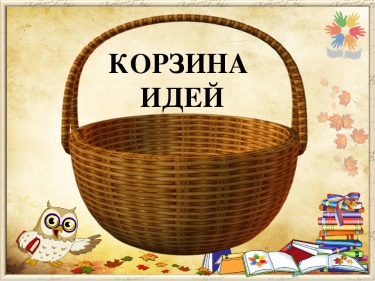 Отрывок из фильма «Царство небесное»презентация http://gidonline.club/2011/05/carstvo-nebesnoe/Совместное целеполагание«Мозговой штурм»(работа в группе)Все высказывания учитель кратко записывает на доске.Форма оценивания«ОЦЕНКА СВОИХ ОТВЕТОВ»«+» - ответил по своей инициативе, ответ правильный;«-» - ответил по своей инициативе, но ответ неправильный;«П» - ответил по просьбе учителя, ответ правильный;«Н» - ответил по просьбе учителя, но ответ неправильный;«0» - не ответил1.Прием «Поздоровайся локтями»2.прием «Найди своё место».Учащиеся, подходят к столу учителя и вытаскивают жетон с номерами  от 1 до 5. «Смайлик»3 прием «Корзина идей»Отрывок из фильма «Царство небесное»презентация http://gidonline.club/2011/05/carstvo-nebesnoe/Совместное целеполагание«Мозговой штурм»(работа в группе)Все высказывания учитель кратко записывает на доске.Форма оценивания«ОЦЕНКА СВОИХ ОТВЕТОВ»«+» - ответил по своей инициативе, ответ правильный;«-» - ответил по своей инициативе, но ответ неправильный;«П» - ответил по просьбе учителя, ответ правильный;«Н» - ответил по просьбе учителя, но ответ неправильный;«0» - не ответилСередина урока4 мин4 мин10 мин5 мин1 мин3.Этап ОСМЫСЛЕНИЯ1 . Прием «Оживление карты».1.ИР. §10 стр 42, Уровень А. Ответьте на вопросы.Работа с текстом учебника и интернет-ресурсами1. Зачем были созданы духовно- рыцарские ордена?2.Дайте определение термину «Сарацины и Христовы воины »? Дескрипторы:-Отвечают на вопрос зачем были созданы духовно- рыцарские ордена-Дают определение терминам Уровень В. Дайте характеристику истории крестовых походов. Работа с текстом учебника и дополнительным материалом1. Почему не короли , а именно католическая церковь возглавила крестовые походы?2. В чем заключалась главная причина крестовых походовДескрипторы:-Дают характеристику историческим источникам о крестовых походах.-Приводят факты об  причинах крестовых походов.После выполнения задания учащиеся обсуждают задания в парах.Уровень С. Работа с текстом учебника 1.Перечислите даты всех   крестовых походов.2.§10 стр 45. Рассмотрев рисунок, запишите в тетрадь, методы применяемые крестосцами для для завоевания города Дескрипторы:Верно записывают даты крестовых походов.Записывают виды оружия и орудий крестоносцевЗадания для учащихся с ОВППриложение 2ДескрипторыИзучают изображение рыцаря крестоносцаНазывают кто изображен на рисункеПеречисляют занятия, вооружениеКО: Самооценивание по методу «Волшебная линеечка».Работа в парах. Метод «ПАЗЛ». Задание – найди соответствие «Участник крестового похода и его цели»Дескрипторы:- читают текст 1-3  подтемы §10 стр 42- Определяют участников крестовых походов и их цели;- находят соответствие  в карточках; - расставляют по схеме УЧАСТНИК- ЦЕЛЬ.ВЗАИМООЦЕНИВАНИЕ:Метод «ФРАЗА ДЛЯ СОСЕДА ПО ПАРТЕ»3. Практическая работа. Прием «Оживи карту». Работа в группах. Анализ текста §10, дополнительного материала- контурную карту нужно оживить с помощью фигурок бедняков, рыцарей; табличек с датами крестовых походов; значков обозначающих «Святой город», места сражений Дескрипторы:1.Находят  маршрут крестовых походов2. Называют имена предводителей походов3. Определяют даты крестовых походов4.Отмечают город Иерусалим на карте5.Обозначают места сраженийЗащита проектов «Оживление карты»ФО оценивание группа группу по составленным критериям: приложение 4, с помощью жетонов-стикеров.  Оцениваемые виды активности (факторы) 1. Креативность идеи2. Представление материала(защита – доказательства, факты, даты, имена деятелей)4. Точное направление маршрута5. Вывод3.Этап ОСМЫСЛЕНИЯ1 . Прием «Оживление карты».1.ИР. §10 стр 42, Уровень А. Ответьте на вопросы.Работа с текстом учебника и интернет-ресурсами1. Зачем были созданы духовно- рыцарские ордена?2.Дайте определение термину «Сарацины и Христовы воины »? Дескрипторы:-Отвечают на вопрос зачем были созданы духовно- рыцарские ордена-Дают определение терминам Уровень В. Дайте характеристику истории крестовых походов. Работа с текстом учебника и дополнительным материалом1. Почему не короли , а именно католическая церковь возглавила крестовые походы?2. В чем заключалась главная причина крестовых походовДескрипторы:-Дают характеристику историческим источникам о крестовых походах.-Приводят факты об  причинах крестовых походов.После выполнения задания учащиеся обсуждают задания в парах.Уровень С. Работа с текстом учебника 1.Перечислите даты всех   крестовых походов.2.§10 стр 45. Рассмотрев рисунок, запишите в тетрадь, методы применяемые крестосцами для для завоевания города Дескрипторы:Верно записывают даты крестовых походов.Записывают виды оружия и орудий крестоносцевЗадания для учащихся с ОВППриложение 2ДескрипторыИзучают изображение рыцаря крестоносцаНазывают кто изображен на рисункеПеречисляют занятия, вооружениеКО: Самооценивание по методу «Волшебная линеечка».Работа в парах. Метод «ПАЗЛ». Задание – найди соответствие «Участник крестового похода и его цели»Дескрипторы:- читают текст 1-3  подтемы §10 стр 42- Определяют участников крестовых походов и их цели;- находят соответствие  в карточках; - расставляют по схеме УЧАСТНИК- ЦЕЛЬ.ВЗАИМООЦЕНИВАНИЕ:Метод «ФРАЗА ДЛЯ СОСЕДА ПО ПАРТЕ»3. Практическая работа. Прием «Оживи карту». Работа в группах. Анализ текста §10, дополнительного материала- контурную карту нужно оживить с помощью фигурок бедняков, рыцарей; табличек с датами крестовых походов; значков обозначающих «Святой город», места сражений Дескрипторы:1.Находят  маршрут крестовых походов2. Называют имена предводителей походов3. Определяют даты крестовых походов4.Отмечают город Иерусалим на карте5.Обозначают места сраженийЗащита проектов «Оживление карты»ФО оценивание группа группу по составленным критериям: приложение 4, с помощью жетонов-стикеров.  Оцениваемые виды активности (факторы) 1. Креативность идеи2. Представление материала(защита – доказательства, факты, даты, имена деятелей)4. Точное направление маршрута5. Вывод3.Этап ОСМЫСЛЕНИЯ1 . Прием «Оживление карты».1.ИР. §10 стр 42, Уровень А. Ответьте на вопросы.Работа с текстом учебника и интернет-ресурсами1. Зачем были созданы духовно- рыцарские ордена?2.Дайте определение термину «Сарацины и Христовы воины »? Дескрипторы:-Отвечают на вопрос зачем были созданы духовно- рыцарские ордена-Дают определение терминам Уровень В. Дайте характеристику истории крестовых походов. Работа с текстом учебника и дополнительным материалом1. Почему не короли , а именно католическая церковь возглавила крестовые походы?2. В чем заключалась главная причина крестовых походовДескрипторы:-Дают характеристику историческим источникам о крестовых походах.-Приводят факты об  причинах крестовых походов.После выполнения задания учащиеся обсуждают задания в парах.Уровень С. Работа с текстом учебника 1.Перечислите даты всех   крестовых походов.2.§10 стр 45. Рассмотрев рисунок, запишите в тетрадь, методы применяемые крестосцами для для завоевания города Дескрипторы:Верно записывают даты крестовых походов.Записывают виды оружия и орудий крестоносцевЗадания для учащихся с ОВППриложение 2ДескрипторыИзучают изображение рыцаря крестоносцаНазывают кто изображен на рисункеПеречисляют занятия, вооружениеКО: Самооценивание по методу «Волшебная линеечка».Работа в парах. Метод «ПАЗЛ». Задание – найди соответствие «Участник крестового похода и его цели»Дескрипторы:- читают текст 1-3  подтемы §10 стр 42- Определяют участников крестовых походов и их цели;- находят соответствие  в карточках; - расставляют по схеме УЧАСТНИК- ЦЕЛЬ.ВЗАИМООЦЕНИВАНИЕ:Метод «ФРАЗА ДЛЯ СОСЕДА ПО ПАРТЕ»3. Практическая работа. Прием «Оживи карту». Работа в группах. Анализ текста §10, дополнительного материала- контурную карту нужно оживить с помощью фигурок бедняков, рыцарей; табличек с датами крестовых походов; значков обозначающих «Святой город», места сражений Дескрипторы:1.Находят  маршрут крестовых походов2. Называют имена предводителей походов3. Определяют даты крестовых походов4.Отмечают город Иерусалим на карте5.Обозначают места сраженийЗащита проектов «Оживление карты»ФО оценивание группа группу по составленным критериям: приложение 4, с помощью жетонов-стикеров.  Оцениваемые виды активности (факторы) 1. Креативность идеи2. Представление материала(защита – доказательства, факты, даты, имена деятелей)4. Точное направление маршрута5. Вывод3.Этап ОСМЫСЛЕНИЯ1 . Прием «Оживление карты».1.ИР. §10 стр 42, Уровень А. Ответьте на вопросы.Работа с текстом учебника и интернет-ресурсами1. Зачем были созданы духовно- рыцарские ордена?2.Дайте определение термину «Сарацины и Христовы воины »? Дескрипторы:-Отвечают на вопрос зачем были созданы духовно- рыцарские ордена-Дают определение терминам Уровень В. Дайте характеристику истории крестовых походов. Работа с текстом учебника и дополнительным материалом1. Почему не короли , а именно католическая церковь возглавила крестовые походы?2. В чем заключалась главная причина крестовых походовДескрипторы:-Дают характеристику историческим источникам о крестовых походах.-Приводят факты об  причинах крестовых походов.После выполнения задания учащиеся обсуждают задания в парах.Уровень С. Работа с текстом учебника 1.Перечислите даты всех   крестовых походов.2.§10 стр 45. Рассмотрев рисунок, запишите в тетрадь, методы применяемые крестосцами для для завоевания города Дескрипторы:Верно записывают даты крестовых походов.Записывают виды оружия и орудий крестоносцевЗадания для учащихся с ОВППриложение 2ДескрипторыИзучают изображение рыцаря крестоносцаНазывают кто изображен на рисункеПеречисляют занятия, вооружениеКО: Самооценивание по методу «Волшебная линеечка».Работа в парах. Метод «ПАЗЛ». Задание – найди соответствие «Участник крестового похода и его цели»Дескрипторы:- читают текст 1-3  подтемы §10 стр 42- Определяют участников крестовых походов и их цели;- находят соответствие  в карточках; - расставляют по схеме УЧАСТНИК- ЦЕЛЬ.ВЗАИМООЦЕНИВАНИЕ:Метод «ФРАЗА ДЛЯ СОСЕДА ПО ПАРТЕ»3. Практическая работа. Прием «Оживи карту». Работа в группах. Анализ текста §10, дополнительного материала- контурную карту нужно оживить с помощью фигурок бедняков, рыцарей; табличек с датами крестовых походов; значков обозначающих «Святой город», места сражений Дескрипторы:1.Находят  маршрут крестовых походов2. Называют имена предводителей походов3. Определяют даты крестовых походов4.Отмечают город Иерусалим на карте5.Обозначают места сраженийЗащита проектов «Оживление карты»ФО оценивание группа группу по составленным критериям: приложение 4, с помощью жетонов-стикеров.  Оцениваемые виды активности (факторы) 1. Креативность идеи2. Представление материала(защита – доказательства, факты, даты, имена деятелей)4. Точное направление маршрута5. Вывод3.Этап ОСМЫСЛЕНИЯ1 . Прием «Оживление карты».1.ИР. §10 стр 42, Уровень А. Ответьте на вопросы.Работа с текстом учебника и интернет-ресурсами1. Зачем были созданы духовно- рыцарские ордена?2.Дайте определение термину «Сарацины и Христовы воины »? Дескрипторы:-Отвечают на вопрос зачем были созданы духовно- рыцарские ордена-Дают определение терминам Уровень В. Дайте характеристику истории крестовых походов. Работа с текстом учебника и дополнительным материалом1. Почему не короли , а именно католическая церковь возглавила крестовые походы?2. В чем заключалась главная причина крестовых походовДескрипторы:-Дают характеристику историческим источникам о крестовых походах.-Приводят факты об  причинах крестовых походов.После выполнения задания учащиеся обсуждают задания в парах.Уровень С. Работа с текстом учебника 1.Перечислите даты всех   крестовых походов.2.§10 стр 45. Рассмотрев рисунок, запишите в тетрадь, методы применяемые крестосцами для для завоевания города Дескрипторы:Верно записывают даты крестовых походов.Записывают виды оружия и орудий крестоносцевЗадания для учащихся с ОВППриложение 2ДескрипторыИзучают изображение рыцаря крестоносцаНазывают кто изображен на рисункеПеречисляют занятия, вооружениеКО: Самооценивание по методу «Волшебная линеечка».Работа в парах. Метод «ПАЗЛ». Задание – найди соответствие «Участник крестового похода и его цели»Дескрипторы:- читают текст 1-3  подтемы §10 стр 42- Определяют участников крестовых походов и их цели;- находят соответствие  в карточках; - расставляют по схеме УЧАСТНИК- ЦЕЛЬ.ВЗАИМООЦЕНИВАНИЕ:Метод «ФРАЗА ДЛЯ СОСЕДА ПО ПАРТЕ»3. Практическая работа. Прием «Оживи карту». Работа в группах. Анализ текста §10, дополнительного материала- контурную карту нужно оживить с помощью фигурок бедняков, рыцарей; табличек с датами крестовых походов; значков обозначающих «Святой город», места сражений Дескрипторы:1.Находят  маршрут крестовых походов2. Называют имена предводителей походов3. Определяют даты крестовых походов4.Отмечают город Иерусалим на карте5.Обозначают места сраженийЗащита проектов «Оживление карты»ФО оценивание группа группу по составленным критериям: приложение 4, с помощью жетонов-стикеров.  Оцениваемые виды активности (факторы) 1. Креативность идеи2. Представление материала(защита – доказательства, факты, даты, имена деятелей)4. Точное направление маршрута5. ВыводУчебник «Всемирная история» 6 класс , авторы Р.  Т. Айтбай, А.  К. Касымова, А.  О. Ешмукамбетов, издательство Атамура, 2018 гУровень А- Крестоносцы / The Crusaders / Crociati (2001). Взятие крестоносцами Иерусалима в ходе...Батальные сцены в кино https://vk.com/club122689355...В уровень - Документ «Письмо предводителей крестоносного рыцарства папе Урбану ΙΙ от 11 сетября 1098 года»Уровень С- Учебник «Всемирная история» 6 класс , авторы Р.  Т. Айтбай, А.  К. Касымова, А.  О. Ешмукамбетов, издательство Атамура, 2018 гНа полях тетради чертит шкалу и обозначает буквенными обозначениями высший уровень, средний уровень, низкий уровень. Ученик ставит на ней крестик на том уровне, которого, по его мнению, он достиг. При проверке тетрадей учитель ставит крестик красного цвета в то место, где, по его мнению, он должен находиться.Заготовленные карточки с надписями Приложение 3ФО. Метод «ФРАЗА ДЛЯ СОСЕДА ПО ПАРТЕ»Ты молодец.Я доволен твоей работой на уроке.Ты мог бы поработать лучше.Прием «Оживи карту».Прием «Оживи карту» Стикеры- жетоны с количеством балловУчащиеся выделяют наиболее оригинальные идеи оформления карты, важные факты, направления крестовых походов  . За каждый точный показатель  – 1стикер, оценивание с помощью стикеров, совместное.Учебник «Всемирная история» 6 класс , авторы Р.  Т. Айтбай, А.  К. Касымова, А.  О. Ешмукамбетов, издательство Атамура, 2018 гУровень А- Крестоносцы / The Crusaders / Crociati (2001). Взятие крестоносцами Иерусалима в ходе...Батальные сцены в кино https://vk.com/club122689355...В уровень - Документ «Письмо предводителей крестоносного рыцарства папе Урбану ΙΙ от 11 сетября 1098 года»Уровень С- Учебник «Всемирная история» 6 класс , авторы Р.  Т. Айтбай, А.  К. Касымова, А.  О. Ешмукамбетов, издательство Атамура, 2018 гНа полях тетради чертит шкалу и обозначает буквенными обозначениями высший уровень, средний уровень, низкий уровень. Ученик ставит на ней крестик на том уровне, которого, по его мнению, он достиг. При проверке тетрадей учитель ставит крестик красного цвета в то место, где, по его мнению, он должен находиться.Заготовленные карточки с надписями Приложение 3ФО. Метод «ФРАЗА ДЛЯ СОСЕДА ПО ПАРТЕ»Ты молодец.Я доволен твоей работой на уроке.Ты мог бы поработать лучше.Прием «Оживи карту».Прием «Оживи карту» Стикеры- жетоны с количеством балловУчащиеся выделяют наиболее оригинальные идеи оформления карты, важные факты, направления крестовых походов  . За каждый точный показатель  – 1стикер, оценивание с помощью стикеров, совместное.Конец урока4 минут         4 минЭтап рефлексии А)ОБОБЩЕНИЕ И ЗАКРЕПЛЕНИЕ- возвращаемся к методу «Корзина идей» и «Достигли ли своих целей участники крестовых походов?»применяемМетод «3+2+1» –- Окончен урок, и выполнен план.Спасибо, ребята, огромное вам.За то, что умеете дружно трудиться,И знание точно уж вам пригодитсяЭтап рефлексии А)ОБОБЩЕНИЕ И ЗАКРЕПЛЕНИЕ- возвращаемся к методу «Корзина идей» и «Достигли ли своих целей участники крестовых походов?»применяемМетод «3+2+1» –- Окончен урок, и выполнен план.Спасибо, ребята, огромное вам.За то, что умеете дружно трудиться,И знание точно уж вам пригодитсяЭтап рефлексии А)ОБОБЩЕНИЕ И ЗАКРЕПЛЕНИЕ- возвращаемся к методу «Корзина идей» и «Достигли ли своих целей участники крестовых походов?»применяемМетод «3+2+1» –- Окончен урок, и выполнен план.Спасибо, ребята, огромное вам.За то, что умеете дружно трудиться,И знание точно уж вам пригодитсяЭтап рефлексии А)ОБОБЩЕНИЕ И ЗАКРЕПЛЕНИЕ- возвращаемся к методу «Корзина идей» и «Достигли ли своих целей участники крестовых походов?»применяемМетод «3+2+1» –- Окончен урок, и выполнен план.Спасибо, ребята, огромное вам.За то, что умеете дружно трудиться,И знание точно уж вам пригодитсяЭтап рефлексии А)ОБОБЩЕНИЕ И ЗАКРЕПЛЕНИЕ- возвращаемся к методу «Корзина идей» и «Достигли ли своих целей участники крестовых походов?»применяемМетод «3+2+1» –- Окончен урок, и выполнен план.Спасибо, ребята, огромное вам.За то, что умеете дружно трудиться,И знание точно уж вам пригодитсяМетод «3+2+1» написать три факта, которые они усвоили, два факта, о которых они хотят узнать больше и что-то, 1факт,что им не понятно.После ученики могут походить по кабинету, обсудить заметки друг друга и добавить что-то в личный лист рефлексии.Подходят и простые вопросы, вроде «Что бы я сделал на уроке по-другому?», ученики записывают ответы на стикерах.Метод «3+2+1» написать три факта, которые они усвоили, два факта, о которых они хотят узнать больше и что-то, 1факт,что им не понятно.После ученики могут походить по кабинету, обсудить заметки друг друга и добавить что-то в личный лист рефлексии.Подходят и простые вопросы, вроде «Что бы я сделал на уроке по-другому?», ученики записывают ответы на стикерах.Дифференциация – каким способом вы хотите больше оказывать поддержку? Какие задания вы даете ученикам более способным по сравнению с другими?    Дифференциация – каким способом вы хотите больше оказывать поддержку? Какие задания вы даете ученикам более способным по сравнению с другими?    Дифференциация – каким способом вы хотите больше оказывать поддержку? Какие задания вы даете ученикам более способным по сравнению с другими?    Оценивание – как Вы планируете проверять уровень усвоения материала учащимися?   Оценивание – как Вы планируете проверять уровень усвоения материала учащимися?   Охрана здоровья и соблюдение техники безопасности  
Охрана здоровья и соблюдение техники безопасности  
Охрана здоровья и соблюдение техники безопасности  
Поддержка осуществляется через индивидуальную, групповую работу, работу в парах, с опорой на инструкции учителя, через разноуровневые задания и и дескрипторы.  Работа со слабомотивированными учениками: участие их в групповой работе  предоставление им слова в «Корзина идей»; работа в паре . Поддержка со стороны учителя. Работа с высокомотивированными учениками 1) Ведущая роль в группой работе, когда выполняется  «Оживи  карту», 2) самостоятельная работа с интернет- рессурасми3)умение четко представить и назвать историческое понятие, объяснить его другим Поддержка осуществляется через индивидуальную, групповую работу, работу в парах, с опорой на инструкции учителя, через разноуровневые задания и и дескрипторы.  Работа со слабомотивированными учениками: участие их в групповой работе  предоставление им слова в «Корзина идей»; работа в паре . Поддержка со стороны учителя. Работа с высокомотивированными учениками 1) Ведущая роль в группой работе, когда выполняется  «Оживи  карту», 2) самостоятельная работа с интернет- рессурасми3)умение четко представить и назвать историческое понятие, объяснить его другим Поддержка осуществляется через индивидуальную, групповую работу, работу в парах, с опорой на инструкции учителя, через разноуровневые задания и и дескрипторы.  Работа со слабомотивированными учениками: участие их в групповой работе  предоставление им слова в «Корзина идей»; работа в паре . Поддержка со стороны учителя. Работа с высокомотивированными учениками 1) Ведущая роль в группой работе, когда выполняется  «Оживи  карту», 2) самостоятельная работа с интернет- рессурасми3)умение четко представить и назвать историческое понятие, объяснить его другим - Оценивание на протяжении всего урока через помостки, похвалу, «Смайлик». -учитель создает условия для самооценки  «Оценка своих ответов», «Волшебная линеечка», «3+2+1»;  -взаимооценка  «Фраза для соседа по парте», «Оживи карты» стикеры, -сам отслеживает через наблюдение работу группы и каждого ученика в классе, направляет, помогает, подсказывает. Осуществляет «Обратную связь»;-оказывая поддержку менее мотивированным учащимся, и высокомотивированным подсказывает что еще можно сделать по изучаемой теме. Рассмотри таблицу «Последствия крестовых походов», найди те тезисы которых нет в учебнике.  В заданиях к формативному оцениванию.- Оценивание на протяжении всего урока через помостки, похвалу, «Смайлик». -учитель создает условия для самооценки  «Оценка своих ответов», «Волшебная линеечка», «3+2+1»;  -взаимооценка  «Фраза для соседа по парте», «Оживи карты» стикеры, -сам отслеживает через наблюдение работу группы и каждого ученика в классе, направляет, помогает, подсказывает. Осуществляет «Обратную связь»;-оказывая поддержку менее мотивированным учащимся, и высокомотивированным подсказывает что еще можно сделать по изучаемой теме. Рассмотри таблицу «Последствия крестовых походов», найди те тезисы которых нет в учебнике.  В заданиях к формативному оцениванию.Психологический настрой в начале урока «Поздоровайся локтями». Создание ситуации успеха в течении урока. «Найди свое место» в начале урока. Изменение местоположения групп в середине урока. Работа в группах, парах предполагает свободу движения ученика. Соблюдение норм САНПИИН при работе с ИКТ.Психологический настрой в начале урока «Поздоровайся локтями». Создание ситуации успеха в течении урока. «Найди свое место» в начале урока. Изменение местоположения групп в середине урока. Работа в группах, парах предполагает свободу движения ученика. Соблюдение норм САНПИИН при работе с ИКТ.Психологический настрой в начале урока «Поздоровайся локтями». Создание ситуации успеха в течении урока. «Найди свое место» в начале урока. Изменение местоположения групп в середине урока. Работа в группах, парах предполагает свободу движения ученика. Соблюдение норм САНПИИН при работе с ИКТ.Участники походовИх целиЦерковьУстановление порядка в Европе; расширение влияния римского папы на Восток; освобождение Гроба Господня от неверных; увеличение дохода церквиКрупные феодалы (короли, герцоги, графы)Захват новых владений и подданных; увеличение богатств; Повышение авторитета в Европе и получение Отпущения всех грехов за участие в «божьем деле»;Мелкие феодалыПолучение земельных владений на Востоке и богатств;Прощения греховКрестьянеИзбавление от тяжелых условий жизни;Получение земель на Востоке;Получение благословления и прощения греховГорожанеНалаживание выгодных торговых связей с ВостокомОцениваемые виды активности (факторы) пункт1. Идеи и предложения2. Креативность идеи2. 5. Вывод3. Сбор/сравнение/анализ данных. Представление материала(защита – доказательства, факты, даты, имена деятелей)4. Точное направление маршрута5. Подготовка и реализация презентации